Publicado en Santander el 26/08/2020 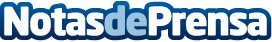 Sparta Sport Center inaugura un nuevo gimnasio en SantanderEl 22 de agosto Sparta Sport Center abrió su nuevo gimnasio en Santander. Tras meses de intenso trabajo para planificar y acondicionar el espacio, Sparta Sport Center Santander es ya una realidad. El lugar, al igual que en sus otras sedes, buscará brindar las herramientas necesarias a los usuarios para ofrecer una mejor calidad de vidaDatos de contacto:Sparta Sport Center637 62 76 61Nota de prensa publicada en: https://www.notasdeprensa.es/sparta-sport-center-inaugura-un-nuevo-gimnasio Categorias: Cantabria Entretenimiento Emprendedores Otros deportes Fitness http://www.notasdeprensa.es